
VERSLAG 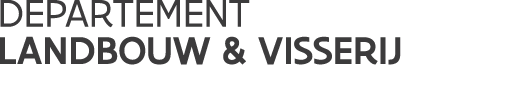 ////////////////////////////////////////////////////////////////////////////////////////////////////////////////////////////////////////////////////////////////////////////////////////////////////////////////////////////////////////////////////////////////////ontwerp commissie toepassingsverordening ter opening van een tender in marketing jaar 2016/2017 voor de invoer van suiker onder CN code 1701 14 10 tegen een verminderd invoertariefCommissaris Hogan heeft op 26 april de beslissing genomen om geen tijdelijke marktmaatregelen te nemen omdat er geen tekort aan suiker is op de Europese markt.  COM zal de marktsituatie met aandacht blijven volgen en de situatie opnieuw evalueren indien nodig. 2.1.	Marktsituatie (wereld+eu)2.2.1.  Wereldmarktprijzen- Witte suikerprijs (Londen nr. 5- termijncontracten) op 24/04/2017 = 432,5 €/ton - Ruwe suikerprijs (New York nr. 11- termijncontracten) op 24/04/2017  = 330,0 €/ton - Wisselkoersen: 		1 € = 1,09 $				1 € = 3,39 BRL - White premium: 111 $/ton- Prijsbepalende elementen:	- Te kort aan suiker op de wereldmarkt gedurende de laatste 2 campagnes	- Verhoogde productie verwacht in India, Thailand, Afrika en EU.	- In Brazilië wordt een vergelijkbare productie verwacht met vorige campagne.	- India heeft invoerheffingen afgeschaft om suiker te kunnen invoeren (1 ste tranche).  2.2.2. EU-marktProductie Isoglucose 2016/2017: 240.000 t (januari 2017) en 15.000 t meer dan de vorige campagneUitvoer suiker BQ 2016/17:Suiker: de eerste tranche van 650.000 t vastgesteld door R1713/2016 met een toewijzingscoëfficiënt van 33,24 % voor suiker (R1810/2016): 100 % toegewezende tweede tranche van  650.000 t vastgesteld door R430/2017 met een toewijzingscoëfficiënt van 68,81 % voor suiker (R545/2017)Isoglucose: 21.543 t of 30,8 % van 70.000 t vastgesteld door R1713/2016 werd tot nu toe toegewezen.  Invoer Industriële suiker voor chemische industrie voor 2016/17: R635/2014 voor 2014/15 tot het einde van 2016/2017, voor een TRQ van 400.000 t suiker voor de toevoer van de chemische industrie (CN 1701) geldt van 1 oktober 2014 tot en met 30 september 2017: 4.768 ton of 1,2 %Oppervlakte suikerbietareaal: COM had een ronde tafel met de belangrijkste suiker producerende LS over de inzaai oppervlakten voor suikerbiet gedurende de volgende campagne: 16 tot 17 % verhoging t.o.v. vorige campagne.Prijzen:* De prijs voor ruwe suiker is hoger dan de prijs voor witte suiker in ACS.  De prijs voor ruwe suiker voor raffinage evolueert gezaagtand, vooral in functie van de oorsprong en in functie van de verhoudingen tussen ruwe suiker voor consumptie en ruwe suiker voor raffinage.  De raffinage prijs duwt door zijn hogere prijszetting de prijs naar omhoog in functie van de geïmporteerde hoeveelheden. Maximale geobserveerde prijs voor witte suiker: Januari 2013, zijnde 738 €/t.Minimale geobserveerde prijs voor witte suiker: Februari 2015, zijnde 414 €/t.  EU prijs is op dit moment hoger dan de wereldprijs.Preferentiële invoer: 2016/2017:  EPA-EBA aanvragen tot 25/04/2017 (in ton witte suiker equivalent):De totaal gecumuleerde hoeveelheid bedraagt 785.243 t (minder van de vorige campagnes).  Geprojecteerde verwachting op basis van de huidige situatie is 1.360 Mt.Preferentiële invoer 2016/2017: TRQs –aanvragen tot 25/04/2017 (in ton witte suiker equivalent).Gedurende periode 2013/14 en 2014/15 is er geen suiker van Brazilië in de EU gekomen.  In periode 2015/16 is het volledige CXL quotum voor Brazilië opgebruikt en voor deze periode 2016/17 komt de eerste suiker onder het quotum binnen.  Door lage internationale prijzen heeft ook toegelaten in te voeren tegen 98 €/t. buiten dit contingent.  Voor periode 2016/17 is er nog maar weinig CXL suiker vanuit Brazilië ingevoerd t.o.v. vorige jaren.  Dit zal verder opgevolgd worden.* DG TAXUD is belast met de opvolging van de invoer waarop 3 drempels staan:70 % op grens van 37.400 t: notificatie aan Moldavië80 %: Moldavië moet een geldige verantwoording afleggen betreffende de voorhoging van de invoer100 %: In afwezigheid van een geldige verantwoording zal de EU de preferentiële invoervoorwaarden stopzetten.Fysieke invoer - Comext (februari 2017).De invoer voor campagne 2016/2017 heeft een volume van 886.000 t bereikt (minder dan de vorige campagnes).Oorsprong: 49 % EPA/EBA, 14 % Midden-Amerika/Peru/Colombia, 9 % Balkan, 3 % Brazilië en andere 220.000 t met de helft voor Cuba.Fysieke uitvoer - Comext (februari 2017):De uitvoer heeft een volume van 418.000 t bereikt voor de campagne 2016/2017 (minder dan de vorige campagnes).  Men wacht op een tweede uitvoertranche.Voorraad (januari 2017) De voorraden hebben eind december 2016 een volume bereikt van 9,406 Mt en te vergelijken met de voorraden van  2010-2011.  Toen werden er maatregelen getroffen.2.2. Dit punt werd van de agenda verwijderd (zie ook punt 1.1)2.3. Aanpassing R891/2009 voor de opening en voorziening van de administratie van bepaalde EU tariefcontingentenn voor de suikersector (brazilië)Naar aanleiding van het besluit van de Rad 2017/730, stelt COM voor om de bijlage 1 van R891/2009 te wijzigen:  De hoeveelheden TRQ CXL Brazilië en andere landen zijn gewijzigd.  De hoeveelheden met invoerheffing van 11 en 54 €/t zijn ook opgenomen voor een transitieperiode van 6 jaar.Sommige LS hebben hun bezwaren geuit maar dit volgt uit de WTO verplichtingen in het kader van de toetreding van Kroatië tot de EU.  Er zal hierover tijdens het volgend comité gestemd worden.EXPERTGROEP suiker1. presentatie termijnmarkten suiker door euronext (nick kennedy)Er is een werkgroep opgericht (bedrijven, bietentelers en tussenpersonen, …).  Opstart voorzien begin volgend jaar.  Deze termijncontracten zullen niet dezelfde zijn als deze van Londen en New York.  Deze laatsten zijn wereldcontracten in dollars.  De EURONEXT contracten zullen op de EU geconcentreerd zijn.  De leveringen zullen overal in de EU kunnen plaatsvinden.  Er moet een kwaliteitslastenboek aanwezig zijn.  Men wenst zo open mogelijke contracten om zoveel mogelijk operatoren aan te trekken.  Gezien de complexiteit van dit onderwerp, zal de COM een presentatie geven gebaseerd op de essentiële principes van termijnmarkten.  Mr Kennedy zal ook een technisch document bezorgen met de belangrijkste punten van zijn presentatie.  2. gedachtenwisseling betreffende prijsnotificaties suikerDe nieuwe notificatieverordening is op 20 april gestemd en de DA is in consultatie met Raad en EP.  Deze wetgeving moet geadopteerd en gepubliceerd worden in juni zodat het van toepassing is vanaf juli 2017.Voor suiker zullen de nieuwe notificaties van toepassing zijn vanaf 1 oktober 2017.  Daarom moeten de technische normen klaar zijn voor deze periode zodat iedereen dezelfde logica volgt.  COM wenst een systeem te behouden zo coherent mogelijk met het huidige notificatiesysteem.  Er werd vervolgens over gediscussieerd met de LS ter voorbereiding van een finaal document dat zal opgeladen worden in CIRCABC.  De discussies zouden zo goed als afgerond moeten zijn. 3. gedachtenwisseling betreffende prijsnotificaties suikerbietDe LS zullen een prijs moeten notificeren van het gewogen gemiddelde van de prijs betaald door suikerfabriek aan bietenteler.  Het doel is om zo veel mogelijk coherentie te bereiken tussen de LS voor de berekening van de suikerbietprijs, aangezien deze nu aanzienlijk verschillen tussen LS.  Een eerste notificatie is voorzien voor juni 2019.   COM heeft een lijst van elementen die in rekening moeten gebracht worden voor de berekening van de bietenprijs.  Alle elementen die niet bijdragen aan de waarde van de biet moeten niet in rekening gebracht worden.  COM wenst een zo duidelijk mogelijk kader te definiëren maar het zal moeilijk zijn om een strikte methodologie na te streven.  Het algemene doel blijft om zo veel mogelijk markttransparantie te bekomen en de economische aspecten van de sector goed in kaart te brengen. COM heeft een lijst van elementen aan de LS voorgesteld voor de berekening van de prijs.  Elke LS zal de elementen weerhouden die relevant is voor de berekening van de bietenprijs in hun LS.  M.a.w. als een element niet aanwezig is in een bepaalde LS, kan er ook geen rekening mee gehouden worden.  Een discussie volgde met de LS en het document zal geactualiseerd worden rekening houdende met wat uit de discussie volgde.4. gedachtenwisseling betreffende de verlenging van de suspensie van bijkomende invoerheffingen voor bepaalde suikerproductenIn afwachting van de horizontale verordening en ter behoud van de juridische zekerheid wenst de COM een verlening voor te stellen van de huidige situatie tot 2022.  Wanneer de horizontale verordening zal gepubliceerd worden, zal op dat moment gekeken worden of men deze wetgeving moet gesupprimeerd worden.  Op dit moment is het voorstel in consultatie bij de juridische dienst en wordt op volgend comité gestemd.  5. AOBAanpassing van de gecombineerde nomenclatuur (analysemethode voor berekening van sucrose gehalte in bepaalde producten).  Publicatie volgens COM voorzien in oktober 2017.Volgend  beheerscomité: 		30 mei 2017Lijst met afkortingen :voorzitter: EU-Commissie – AGRI G4verslaggever: Jan Hostens (VL), Danièle Haine (WL) onderwerp: BC suiker en expert groep suiker van 28/04/2017EUR/t8/20169/201610/201611/201612/20161/20172/2017Witte suiker442450470483480495496Verkoop  industriële suiker335371319348374352349Aankoop industriële suiker344352346352361375375Import ruwe suiker uit ACS*398399510440418469463Import witte suiker 4394625005085025275322016/2017Gevraagde hoeveelheid% van TRQOpmerkingenCXL382.319       56 % van 676.925India, EO, Cuba : 100%Brazilië:  14 %Australië: 0 % Balkan129.17265 % van 200.0002017Gevraagde hoeveelheid% van TRQOpmerkingenMoldavië12.74334 % van 37.400Associatieakkoord met een anti douane omzeilingsmechanisme (PB L260 van 30/8/2014)*Peru24.640100 % van 23.640Colombia13.26319 % van 69.440Panama00 % van 13.440Midden-Amerika66.44040 % van 168.000Oekraïne suiker20.070100 % van 20.070Oekraïne isogluc.1.909    16 % van 12.000ACS: Afrika, het Caraïbisch Gebied en de Stille Oceaan.ACS-MOL: landen van de ACS-groep die ook MOL zijn: ACS-staten en Minst Ontwikkelde Landen. ACS-NON-MOL: ACS-staten en landen die niet tot de Minst Ontwikkelde Landen behoren.NON-ACS-MOL: Minst Ontwikkelde Landen die niet tot de ACS-staten en landen behoren.CELAC: Comunidad de Estados Latinoamericanos y CaribeñosCIF prijs: Prijs van het product inclusief de kosten, verzekering en transport tot in de haven van eindbestemming. Het is de suikerprijs aan de grens van het importerend land voorafgaand de betalingen van alle importheffingen.CXL-lijsten: lijsten met tariefcontingenten van de EU, gehecht aan het landbouwakkoord van de Uruguay Ronde.CXL-quota: verwijst naar deel II van CXL-lijst met preferentiële concessies, namelijk tarieven in het kader van handelsovereenkomsten opgelijst in Art.I van het GATT.DA: Delegated ActEBA: Everything but Arms: “Alles behalve wapens”-initiatief voor Minst Ontwikkelde Landen: ongelimiteerde invoer, behalve wapens, aan nultarief. EPA: Economic Partnership Agreements: Economische Partnerschapsakkoorden met de ACS-staten.FTA: Free Trade Agreement: Vrijhandelsakkoord.  In het Frans: ALE: Accord de Libre EchangeFTR: Full Time Refiners: VoltijdraffinaderijenGMO: Gemeenschappelijke MarktordeningGN-code: code van de gecombineerde nomenclatuur, dit is de tarief- en statistieknomenclatuur van de douane-unie. ISO: International Sugar OrganisationMercosur of Mercosul (in het Spaans: Mercado Común del Sur, Portugees: Mercado Comum do Sul, Guaraní Ñemby Ñemuha, Nederlands: Zuidelijke Gemeenschappelijke Markt) is een douane-unie tussen Brazilië, Argentinië, Uruguay, Paraguay en Venezuela. Mercosur werd opgericht in 1991. Het doel van de organisatie was om vrije handel en vrij verkeer van goederen, personen en kapitaal te bevorderenMFN: Principe waarbij de meest gunstige handelsvoorwaarden die aan één ander land worden toegekend, automatisch ook worden toegekend aan alle andere handelspartners die de MFN status hebbenMt: miljoen tonNON-ACS: staten die niet tot ACS behoren.IA: Implementing ActTAF : travail à façonTel quel : in ongewijzigde vormTRQ: Tariff Rate Quotum : tariefcontingent: hoeveelheid in te voeren aan een bepaald (verlaagd) invoertarief. Eens het quotum is opgevuld, geldt weer het normale (hogere) invoertarief.USDA: United States Department of Agriculture: Departement Landbouw van de VSA